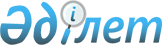 О признании утратившим силу приказа Председателя Комитета по статистике Министерства национальной экономики Республики Казахстан от 15 октября 2014 года № 13 "Об утверждении положений о территориальных органах Комитета по статистике Министерства национальной экономики Республики Казахстан"Приказ Председателя Комитета по статистике Министерства национальной экономики Республики Казахстан от 29 июня 2020 года № 30. Зарегистрирован в Министерстве юстиции Республики Казахстан 1 июля 2020 года № 20911
      В соответствии с пунктом 1 статьи 27 Закона Республики Казахстан от 6 апреля 2016 года "О правовых актах" ПРИКАЗЫВАЮ:
      1. Признать утратившим силу приказ Председателя Комитета по статистике Министерства национальной экономики Республики Казахстан от 15 октября 2014 года № 13 "Об утверждении положений о территориальных органах Комитета по статистике Министерства национальной экономики Республики Казахстан" (зарегистрирован в Реестре государственной регистрации нормативных правовых актов № 9834, опубликован 20 апреля 2015 года в информационно-правовой системе "Әділет").
      2. Юридическому управлению Комитета по статистике Министерства национальной экономики Республики Казахстан в установленном законодательством порядке обеспечить:
      1) государственную регистрацию настоящего приказа в Министерстве юстиции Республики Казахстан;
      2) размещение настоящего приказа на интернет-ресурсе Комитета по статистике Министерства национальной экономики Республики Казахстан;
      3) направление в территориальные органы Комитета по статистике Министерства национальной экономики Республики Казахстан для руководства и исполнения.
      3. Контроль за исполнением настоящего приказа оставляю за собой.
      4. Настоящий приказ вводится в действие по истечении десяти календарных дней после дня его первого официального опубликования.
					© 2012. РГП на ПХВ «Институт законодательства и правовой информации Республики Казахстан» Министерства юстиции Республики Казахстан
				
      Председатель 

Н. Айдапкелов
